	BCH ĐOÀN TP. HỒ CHÍ MINH	      ĐOÀN TNCS HỒ CHÍ MINH             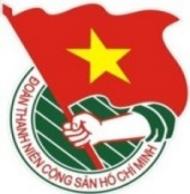 	***		TUẦN	          TP. Hồ Chí Minh, ngày 01 tháng 5 năm 2022	18/2022LỊCH LÀM VIỆC CỦA BAN THƯỜNG VỤ THÀNH ĐOÀN		(Từ 02-5-2022 đến 08-5-2022)---------* Trọng tâm: - Ngày thứ Bảy tình nguyện hỗ trợ giải quyết thủ tục hành chính cho người dân, doanh nghiệp đợt 2 - năm 2022.- Ngày hội Sinh viên với ngoại ngữ lần VII, năm 2022.- Vòng loại Hội thi Thủ lĩnh sinh viên TP. Hồ Chí Minh lần 6 - năm 2022.* Lịch làm việc thay thư mời trong nội bộ Cơ quan Thành Đoàn.Lưu ý: Các đơn vị có thể tải lịch công tác tuần tại Trang thông tin điện tử Văn phòng Thành Đoàn vào ngày Chủ nhật hàng tuần.	TL. BAN THƯỜNG VỤ THÀNH ĐOÀN	CHÁNH VĂN PHÒNG	(Đã ký)	Nguyễn Tất ToànNGÀYGIỜNỘI DUNG - THÀNH PHẦNĐỊA ĐIỂMTHỨ HAI02-5NGHỈ BÙ LỄ NGÀY CHIẾN THẮNG(30/4)THỨ ba03-5NGHỈ BÙ LỄ NGÀY QUỐC TẾ LAO ĐỘNG (01/5)THỨ Tư04-507g00  Khảo sát tổ chức các hoạt động tình nguyện hè tại nước Cộng hòa Dân chủ Nhân dân Lào năm 2022 (TP: đ/c H.Minh, M.Hiếu)CHDCND LàoTHỨ Tư04-508g30Họp giao ban Thường trực - Văn phòng (TP: đ/c T.Phương, Thường trực Thành Đoàn, lãnh đạo VP)P.B2THỨ Tư04-514g00Dự Hội nghị giao ban giữa Thường trực Thành ủy với Mặt trận Tổ quốc Việt Nam, các tổ chức chính trị - xã hội thành phố quý I năm 2022 (TP: đ/c T.Phương)Ban Dân vận Thành ủyTHỨ Tư04-514g00  Sinh hoạt Chi bộ Xây dựng Đoàn 2 (TP: đ/c H.Trân, đảng viên chi bộ)P.C6THỨ Tư04-514g00Dự buổi khảo sát của Ban Văn hóa - Xã hội, Hội đồng nhân dân Thành phố (TP: đ/c T.Toàn)Quận Gò VấpTHỨ Tư04-515g00  Làm việc với Đoàn Khối Bộ Văn hoá, Thể thao và Du lịch về công tác chuẩn bị Đại hội Đoàn (TP: đ/c N.Nguyệt, T.Linh, Ban TC-KT)P.A9THỨ NĂM05-508g00  📷Hội nghị cán bộ Hội LHTN Việt Nam Thành phố góp ý Văn kiện Đại hội đại biểu Đoàn TNCS Hồ Chí Minh TP. Hồ Chí Minh lần thứ XI, Văn kiện Đại hội Đoàn toàn quốc lần thứ XII (TP: đ/c M.Hải, Thường trực Hội LHTNVN TP, Ủy viên Ủy ban Hội LHTNVN TP, Ban MT-ANQP-ĐBDC, thành phần theo thông báo)Youth Space - NVHTNTHỨ NĂM05-508g30📷  Hội nghị rút kinh nghiệm công tác tổ chức Đại hội điểm cấp huyện (TP: đ/c Thường trực Thành Đoàn, lãnh đạo các Ban - VP, thành viên các tổ công tác chỉ đạo Đại hội điểm, đại diện Thường trực Thành Đoàn TP. Thủ Đức, các Quận - Huyện Đoàn và tương đương, Đoàn cơ sở trực thuộc Thành Đoàn)HTTHỨ NĂM05-508g30  Làm việc với Đoàn Khối cơ sở Bộ Xây dựng về công tác chuẩn bị Đại hội Đoàn (TP: đ/c N.Linh, Ban TNTH, Ban CNLĐ)P.A9THỨ NĂM05-510g30Hội nghị rút kinh nghiệm công tác tổ chức Đại hội điểm cấp Thành (TP: đ/c T.Phương, M.Hải, T.Hà, T.Nguyên, lãnh đạo các Ban - VP, cán bộ Khối Phong trào Cơ quan chuyên trách Thành Đoàn)HTTHỨ NĂM05-514g00Họp với Nhà Văn hóa Thanh niên Thành phố về Tổ khúc nghệ thuật, kịch bản tham luận Đại hội Đoàn Thành phố lần thứ XI, nhiệm kỳ 2022 - 2027 (TP: đ/c M.Hải, đại diện lãnh đạo Ban TC-KT, Ban TG-ĐN, Ban CNLĐ, Ban TNTH, Ban MT-ANQP-ĐBDC, VP)P.B2THỨ NĂM05-514g00  Làm việc với Quận Đoàn 1 về công tác chuẩn bị Đại hội Đoàn (TP: đ/c T.Hà, Ban TN)Cơ sởTHỨ NĂM05-514g00✪  Làm việc với Đoàn Cơ quan Đại học Quốc gia TP. Hồ Chí Minh về công tác chuẩn bị Đại hội Đoàn (TP: đ/c N.Linh, Ban TNTH)Cơ sởTHỨ NĂM05-514g00  Dự Hội nghị Ban Chấp hành Quận Đoàn Tân Phú (TP: đ/c N.Nguyệt, M.Linh, Ban MT-ANQP-ĐBDC)Cơ sởTHỨ NĂM05-514g00  Dự giao ban công tác Tuyên giáo quý 1 năm 2022 (TP: đ/c H.Trân)Trung tâm Hội nghị 272THỨ NĂM05-514g00  Sinh hoạt Chi đoàn Phong trào 2 (TP: đ/c Tr.Quang, H.Hải, đoàn viên chi đoàn)Huyện Hóc MônTHỨ NĂM05-514g00Dự Hội nghị giao ban chuyên đề Văn phòng Ủy ban nhân dân Thành phố với Cụm, Khối thi đua Văn phòng các cơ quan nhà nước Thành phố (TP: đ/c T.Toàn)UBND TPTHỨ NĂM05-514g00  Họp xét duyệt đề tài Chương trình Vườn ươm Sáng tạo Khoa học Công nghệ trẻ (TP: đ/c K.Thành, Hội đồng Khoa học, Chủ nhiệm đề tài, Trung tâm PTKHCNT)Trực tuyếnTHỨ NĂM05-516g00Dự Lễ công bố và trao quyết định cán bộ Đoàn Trường ĐH Ngoại thương cơ sở II tại TP.HCM (TP: đ/c M.Hải, T.Toàn, VP)Cơ sởTHỨ NĂM05-516g00  Làm việc với Đoàn Bưu điện Thành phố về công tác chuẩn bị Đại hội Đoàn (TP: đ/c T.Hà, Ban TN)Cơ sởTHỨ NĂM05-516g00  Làm việc với Quận Đoàn Tân Phú về công tác chuẩn bị Đại hội Đoàn (TP: đ/c N.Nguyệt, Ban TC-KT)Cơ sởTHỨ SÁU06-507g00  Khảo sát địa điểm tổ chức Hội thi Nghi thức Đội TNTP Hồ Chí Minh và Liên hoan "Tiếng kèn Đội ta" năm 2022 (TP: đ/c T.Hà, N.Nhung, T.Thu - NTN TP, Ban TN, Hội đồng Huấn luyện công tác Đội TP)Công viên Gia ĐịnhTHỨ SÁU06-508g00  Làm việc với các cơ sở Đoàn khu vực Lực lượng vũ trang về công tác chuẩn bị Đại hội Đoàn (TP: đ/c Tr.Quang, H.Hải)05 ĐTHTHỨ SÁU06-508g00  Dự Hội nghị báo cáo viên tháng 4 năm 2022 (TP: đ/c H.Trân, lãnh đạo Ban TG-ĐN)Trung tâm Hội nghị 272THỨ SÁU06-508g30✪Dự buổi khảo sát của Ban Văn hóa - Xã hội, Hội đồng nhân dân Thành phố (TP: đ/c H.Trân)Huyện Cần GiờTHỨ SÁU06-509g00  Làm việc với Huyện Đoàn Củ Chi về công tác chuẩn bị Đại hội Đoàn (TP: đ/c N.Linh, Ban TNTH)P.C6THỨ SÁU06-509g00  Làm việc với bộ phận kỹ thuật về công tác vận hành phần mềm Quản lý cán bộ Đoàn và phần mềm Căn cứ Thành Đoàn (TP: đ/c N.Nguyệt, N.Tuấn, Ban TC-KT, đại diện Ban Giám đốc Trung tâm PTKHCNT)P.A9THỨ SÁU06-510g00Họp với Liên đoàn Lao động Thành phố về Trại hè Thanh Đa năm 2022 (TP: đ/c T.Hà, N.Nhung, T.Nghĩa - TĐ LTT)LĐLĐ TPTHỨ SÁU06-510g30  Làm việc với Đoàn Tổng Công ty Văn hoá Sài Gòn - TNHH MTV về công tác chuẩn bị Đại hội Đoàn (TP: đ/c N.Nguyệt, Ban TC-KT)P.A9THỨ SÁU06-514g00  Làm việc với Công ty Viễn thông Thành phố (VNPT) về rút kinh nghiệm công tác vận hành ứng dụng “Tuổi trẻ Thành phố Bác” (TP: đ/c M.Hải, N.Nguyệt, T.Linh, Ban TC-KT)P.B2THỨ SÁU06-514g00  Họp triển khai Kế hoạch tổ chức Hội trại Tuổi trẻ giữ biển năm 2022 (TP: đ/c Tr.Quang, H.Hải, Ban MT-ANQP-ĐBDC, đại diện Ban TNTH, Ban CNLĐ, Ban TG-ĐN, NVHSV, BĐBP TP, các cơ sở Đoàn theo kế hoạch hội trại)P.C6THỨ SÁU06-516g30  Làm việc với Đoàn Tổng Công ty Bến Thành - TNHH MTV về công tác chuẩn bị Đại hội Đoàn (TP: đ/c N.Nguyệt, Ban TC-KT)P.A9THỨ BẢY07-506g00  Dự Hội trại giao lưu Việt Nam - Lào - Campuchia năm 2022 - 02 ngày (TP: đ/c T.Nguyên, H.Trân, Ban TG-ĐN, Ban TNTH)TỉnhBình ThuậnTHỨ BẢY07-507g00✪📷Hoạt động phát động hưởng ứng Tháng hành động “Tiếp nhận và giải quyết thủ tục hành chính ngay trong ngày” và tổ chức “Ngày thứ Bảy tình nguyện hỗ trợ giải quyết thủ tục hành chính cho người dân, doanh nghiệp” đợt 2 - năm 2022 (TP: đ/c H.Minh, T.Tuấn, T.Nghiệp, Ban CNLĐ)Cơ sởTHỨ BẢY07-507g30📷  Tập huấn Phụ trách thiếu nhi Địa bàn dân cư năm 2022 - 02 ngày (TP: đ/c T.Hà, N.Tịnh - TĐ LTT, Ban TN, TĐ LTT)TĐ LTTTHỨ BẢY07-508g00  📷Ngày hội Sinh viên với ngoại ngữ lần VII, năm 2022 (TP: đ/c T.Phương, N.Linh, VP HSVVN TP, Hội Sinh viên Việt Nam các trường theo thông báo)ĐH Công nghiệpTP.HCMTHỨ BẢY07-508g00  Tập huấn các cuộc thi Sáng tạo trong Ngày hội STEM DAY năm 2022 (TP: đ/c K.Thành, Đ.Sự, cơ sở Đoàn, Trung tâm PTKHCNT)Cơ sởTHỨ BẢY07-508g30Dự Lễ khánh thành “Không gian tri thức khu trọ” của Chi đoàn Trung tâm Hỗ trợ Thanh niên Công nhân Thành phố (TP: đ/c H.Trân)Theo thư mờiTHỨ BẢY07-509g00Dự Lễ kết nạp Đảng viên mới Chi bộ Nhà Thiếu nhi Thành phố (TP: đ/c P.Thảo)Theo thư mờiTHỨ BẢY07-513g30  📷Vòng bán kết 2 - Bảng B Hội thi tìm hiểu chủ nghĩa Mác - Lênin, tư tưởng Hồ Chí Minh "Ánh sáng thời đại" lần 10 - năm 2022 (TP: đ/c Thường trực Thành Đoàn, N.Linh, Ban TNTH, Hội đồng Ban Giám khảo, Ban tổ chức Hội thi và các đội thi theo thông báo)ĐH Mở TP.HCM (cơ sở Võ Văn Tần)THỨ BẢY07-519g30✪Dự Chương trình giao lưu văn hóa Việt Nam - Lào - Campuchia (TP: đ/c T.Nguyên, H.Trân, Ban TG-ĐN, Ban TNTH)TỉnhBình ThuậnCHỦ NHẬT08-508g00✪📷Chương trình khai mạc và Vòng loại Hội thi Thủ lĩnh sinh viên TP. Hồ Chí Minh lần 6 - năm 2022 (TP: đ/c N.Linh, VP HSVVN TP, Thường trực Hội Sinh viên Việt Nam các trường và các thí sinh tham gia Hội thi theo thông báo)NVHSV tại Khu đô thị ĐHQG TP.HCMCHỦ NHẬT08-508g00  Tập huấn các cuộc thi Sáng tạo trong Ngày hội STEM DAY năm 2022 - Các trường học khu vực Quận 1, 3, 4, 5, 7, Bình Thạnh, Phú Nhuận (TP: đ/c K.Thành, Đ.Sự, cơ sở Đoàn, Trung tâm PTKHCNT)HTCHỦ NHẬT08-508g30📷  Cuộc thi Vô địch Tin học Văn phòng TP.HCM lần 5 - năm 2022 (TP: đ/c K.Thành, Đ.Sự, thí sinh dự thi, Trung tâm PTKHCNT)CĐ NovaCHỦ NHẬT08-518g00📷  Ngày hội đồng hành cùng thanh niên công nhân thành phố (TP: đ/c H.Minh, Ban CNLĐ, Trung tâm HTTNCN)Cơ sở